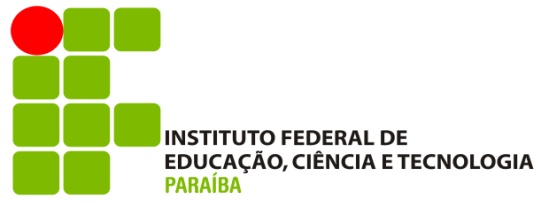 PRÓ-REITORIA DE EXTENSÃO E CULTURACAMPUS XXXXXANEXO II - Termo de Compromisso do Servidor ProponenteCondições GeraisAo aceitar a concessão, que ora lhe é feita, compromete-se o bolsista a dedicar-se às atividades pertinentes à bolsa concedida.Compromete-se ainda o bolsista a:Ser servidor efetivo do campus (ou Unidades) onde o Projeto está sendo submetido, servidor em cooperação técnica ou professor temporário/substituto, desde que comprove, por meio de declaração do Setor de Recursos Humanos do campus, que o período de cooperação ou contrato é superior ao período da atividade de extensão proposta;Ter disponibilidade de 06 horas semanais de trabalho para as atividades previstas no Projeto (art. 14 das diretrizes para gestão das atividades de ensino, pesquisa e extensão do IFPB);Ser graduado;Não ser beneficiário de bolsa de outros programas de ensino, de pesquisa e de extensão, pagas com recursos da dotação orçamentária do IFPB.Ter submetido relatório de execução e cumprido demais exigências relativas a propostas aprovadas e executadas no âmbito de Editais anteriores publicados pela PROEXT. O IFPB poderá cancelar ou suspender a bolsa quando constatada infringência a qualquer das condições constantes deste termo e das normas aplicáveis a esta concessão, sem prejuízo da aplicação dos dispositivos legais que disciplinam o ressarcimento dos recursos.A concessão objeto do presente instrumento não gera vínculo de qualquer natureza ou relação de trabalho.O bolsista manifesta sua integral e incondicional concordância com a concessão que ora é feita, comprometendo-se a cumprir fielmente as condições expressas neste instrumento. Aceite e ConcordânciaLocal, dia de mês de ano.________________assinatura___________________Nome completo do bolsistaDados do BolsistaDados do BolsistaDados do BolsistaDados do BolsistaDados do BolsistaDados do BolsistaDados do BolsistaDados do BolsistaDados do BolsistaDados do BolsistaDados do BolsistaNomeMatrículaSetorSetorData de NascimentoCPFCPFIdentidadeData de ExpediçãoData de ExpediçãoData de ExpediçãoData de ExpediçãoNaturalidadeNacionalidadeNacionalidadeNacionalidadeNacionalidadeEndereçoCidadeUF                              CEPCEPTelefonesE-mailDados BancáriosDados BancáriosDados BancáriosDados BancáriosDados BancáriosDados BancáriosDados BancáriosDados BancáriosDados BancáriosDados BancáriosDados BancáriosBancoAgênciaContaOperaçãoOperaçãoDados da BolsaDados da BolsaDados da BolsaDados da BolsaDados da BolsaDados da BolsaPROBEXTPROBEXTOUTROS: ____________________________OUTROS: ____________________________Data de Início Data de Início Data de TérminoData de TérminoValor da BolsaValor da BolsaDados da AtividadeDados da AtividadeTítulo da AtividadeDados Da InstituiçãoDados Da InstituiçãoDados Da InstituiçãoDados Da InstituiçãoDados Da InstituiçãoDados Da InstituiçãoInstituiçãoInstituto Federal de Educação, Ciência e Tecnologia da Paraíba – Campus XXXXXXXXInstituto Federal de Educação, Ciência e Tecnologia da Paraíba – Campus XXXXXXXXInstituto Federal de Educação, Ciência e Tecnologia da Paraíba – Campus XXXXXXXXInstituto Federal de Educação, Ciência e Tecnologia da Paraíba – Campus XXXXXXXXInstituto Federal de Educação, Ciência e Tecnologia da Paraíba – Campus XXXXXXXXEndereçoCidadeUF                              CEPTelefonesE-mailDe acordo em ___/___/_______________________________________________________________________Nome completoCoordenador de Extensão - Campus xxxxx